Prevention, Treatment, Recovery  
Advocacy Day 2024As promised, here are the things you need to know for Advocacy DayFinal Prep Meeting/Pizza Party, January 16th 12:30-4:30 
If you are arriving for the prep meeting on Tuesday, January 16th, the meeting will take place at The Armory located at 1225 Easterwood Dr, Tallahassee, Florida 32311. The meeting agenda and will cover some tips and information on the 17th, a training around communication, walk-through of the talking points, and a Q&A session. During this meeting, we will be handing out your group packets, appointments, and you can pick up your T-shirts. 
Advocacy Day Networking Reception. January 16th 5:30-7:30
Location: The Edison – 470 Suwannee St. Tallahassee 32301
Hors d'oeuvres and beverages. Cash Bar available. 
Morning of the 17th
Parking at or near the Capitol Building can be hard. If your hotel is not in walking distance, I recommend ubering in or leaving in plenty of time to drive around looking for a spot. Also, please remember that you need to go through security to enter the Capitol Building. Previously some of us have been caught up in security and missed the group picture and first appointments. Please plan accordingly as it’s not fun for me to get calls from legislative offices on late appointments. Group Picture
Please meet on the bottom floor of the Rotunda, the area right after security, at 8:30 for our group picture. I will be a few floors up and will take the picture from above. We only have one opportunity to do this so please be on time. Your Appointments
We have done our best to schedule you with some of your legislative delegation members but you will also have appointments with other members. Be respectful of their time, stick to your talking points, thank them, and get their contact info for follow ups. Don’t forget to highlight your organization; you are setting yourself up as a resource for them on all things drug policy related. 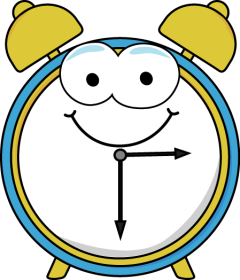 In addition to appointments, your schedule might also have some drop-off offices identified. That means we were unable to get an appointment but they would like to receive the information. Please feel free to stop by and say Hello and Thank You to any lawmakers you know that are not on your list. Just remember that they are likely being seen by another group, but stopping by to say hello is totally ok to do. When you have seen your last appointment and handed out your last drop off assignment, your day is done! We will connect via email in the days following with a zoom invite to debrief. 
Getting ahold of Amy
If there is anything you need from me during the day, you can reach me on my cell at 727-686-0774 or Chantel at 727-667-3738. Texting would be best as we will be in and out of appointments. I have the copy of everyone’s schedule and will try to pop in to visit with you and see how things are going throughout the day. 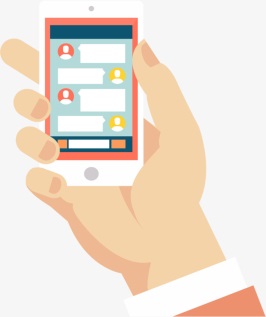 Wear Red! 
If you sent me your T-Shirt size, we will have your T-shirts at either the Prep meeting or the Networking Reception. If you are not wearing the advocacy day t-shirt, please wear red to match with the group and to look amazing in our group picture. Don’t forget to wear comfortable shoes! 